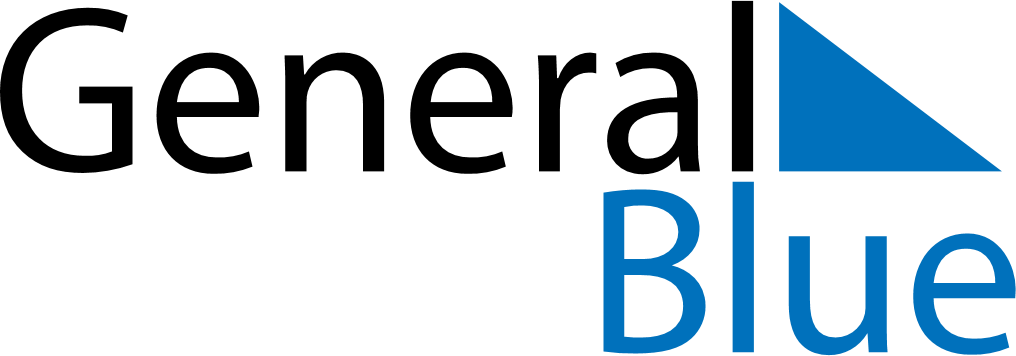 February 2024February 2024February 2024February 2024February 2024February 2024Balsta, Uppsala, SwedenBalsta, Uppsala, SwedenBalsta, Uppsala, SwedenBalsta, Uppsala, SwedenBalsta, Uppsala, SwedenBalsta, Uppsala, SwedenSunday Monday Tuesday Wednesday Thursday Friday Saturday 1 2 3 Sunrise: 8:03 AM Sunset: 4:03 PM Daylight: 7 hours and 59 minutes. Sunrise: 8:01 AM Sunset: 4:05 PM Daylight: 8 hours and 4 minutes. Sunrise: 7:58 AM Sunset: 4:08 PM Daylight: 8 hours and 9 minutes. 4 5 6 7 8 9 10 Sunrise: 7:56 AM Sunset: 4:10 PM Daylight: 8 hours and 14 minutes. Sunrise: 7:54 AM Sunset: 4:13 PM Daylight: 8 hours and 19 minutes. Sunrise: 7:51 AM Sunset: 4:16 PM Daylight: 8 hours and 24 minutes. Sunrise: 7:49 AM Sunset: 4:18 PM Daylight: 8 hours and 29 minutes. Sunrise: 7:46 AM Sunset: 4:21 PM Daylight: 8 hours and 34 minutes. Sunrise: 7:44 AM Sunset: 4:23 PM Daylight: 8 hours and 39 minutes. Sunrise: 7:41 AM Sunset: 4:26 PM Daylight: 8 hours and 44 minutes. 11 12 13 14 15 16 17 Sunrise: 7:39 AM Sunset: 4:29 PM Daylight: 8 hours and 49 minutes. Sunrise: 7:36 AM Sunset: 4:31 PM Daylight: 8 hours and 55 minutes. Sunrise: 7:34 AM Sunset: 4:34 PM Daylight: 9 hours and 0 minutes. Sunrise: 7:31 AM Sunset: 4:36 PM Daylight: 9 hours and 5 minutes. Sunrise: 7:28 AM Sunset: 4:39 PM Daylight: 9 hours and 10 minutes. Sunrise: 7:26 AM Sunset: 4:41 PM Daylight: 9 hours and 15 minutes. Sunrise: 7:23 AM Sunset: 4:44 PM Daylight: 9 hours and 21 minutes. 18 19 20 21 22 23 24 Sunrise: 7:20 AM Sunset: 4:47 PM Daylight: 9 hours and 26 minutes. Sunrise: 7:17 AM Sunset: 4:49 PM Daylight: 9 hours and 31 minutes. Sunrise: 7:15 AM Sunset: 4:52 PM Daylight: 9 hours and 36 minutes. Sunrise: 7:12 AM Sunset: 4:54 PM Daylight: 9 hours and 42 minutes. Sunrise: 7:09 AM Sunset: 4:57 PM Daylight: 9 hours and 47 minutes. Sunrise: 7:06 AM Sunset: 4:59 PM Daylight: 9 hours and 52 minutes. Sunrise: 7:04 AM Sunset: 5:02 PM Daylight: 9 hours and 58 minutes. 25 26 27 28 29 Sunrise: 7:01 AM Sunset: 5:04 PM Daylight: 10 hours and 3 minutes. Sunrise: 6:58 AM Sunset: 5:07 PM Daylight: 10 hours and 8 minutes. Sunrise: 6:55 AM Sunset: 5:09 PM Daylight: 10 hours and 14 minutes. Sunrise: 6:52 AM Sunset: 5:12 PM Daylight: 10 hours and 19 minutes. Sunrise: 6:49 AM Sunset: 5:14 PM Daylight: 10 hours and 24 minutes. 